Р Е Ш Е Н И ЕСовета народных депутатов муниципального образования «Город Майкоп»О назначении публичных слушаний по проекту решения Совета народных депутатов муниципального образования «Город Майкоп»                «О внесении изменений и дополнений в Устав муниципального образования «Город Майкоп»В соответствии с Федеральным законом от 06 октября 2003 года № 131-ФЗ «Об общих принципах организации местного самоуправления в Российской Федерации», руководствуясь Решением Совета народных депутатов муниципального образования «Город Майкоп» от 21 июня 2018 года № 330-рс «Об утверждении Порядка организации и проведения публичных слушаний и общественных обсуждений в муниципальном образовании «Город Майкоп», Совет народных депутатов муниципального образования «Город Майкоп» РЕШИЛ:1.	Назначить публичные слушания по проекту решения Совета народных депутатов муниципального образования «Город Майкоп»«О внесении изменений и дополнений в Устав муниципального образования «Город Майкоп» (Приложение № 1 к настоящему Решению)на 01декабря 2023 года в 10-00 часов в большом зале Администрации муниципального образования «Город Майкоп» по адресу: г. Майкоп, ул. Краснооктябрьская, 21.2.	Публичные слушания провести с участием граждан муниципального образования «Город Майкоп»в порядке, установленном Решением Совета народных депутатов муниципального образования «Город Майкоп» от 21 июня 2018 года № 330-рс «Об утверждении Порядка организации и проведения публичных слушанийи общественных обсуждений в муниципальном образовании «Город Майкоп».3.	Предложения и замечания по проекту решения Совета народных депутатов муниципального образования «Город Майкоп» «О внесении изменений и дополнений в Устав муниципального образования «Город Майкоп» принимаются в письменной форме согласно Приложению № 2 к настоящему Решению в срок с 01 ноября 2023 года до 30 ноября 2023 года включительнопо адресу: г. Майкоп, ул. Краснооктябрьская, 21 (кабинет 129, 1 этаж, контактный телефон: 52-37-98).Время приема замечаний и предложений:понедельник – четверг с 09.00 до 13.00 и с 14.00 до 18.00;пятница – с 09.00 до 13.00 и с 14.00 до 17.00кроме субботы, воскресенья, нерабочих и праздничных дней. В предпраздничный рабочий день прием документов осуществляется в рабочее время согласно установленного для этого дня режима работы.Предложения и замечания по проекту решения Совета народных депутатов муниципального образования «Город Майкоп» также принимаются в форме электронного документа с использованием федеральной государственной информационной системы «Единый портал государственных и муниципальных услуг (функций)».4.	Контроль за исполнением настоящего Решения возложить на комитет Совета народных депутатов муниципального образования «Город Майкоп» по законности, местному самоуправлению и регламенту(К.Ш. Берзегова).5.	Опубликовать настоящее Решение в газете «Майкопские новости», разместить на официальном сайте Совета народных депутатов муниципального образования «Город Майкоп» в информационно-телекоммуникационной сети «Интернет», в федеральной государственной информационной системе «Единый портал государственных и муниципальных услуг (функций) по адресу: https://pos.gosuslugi.ru/lkp/public-discussions/».6.	Направить настоящее Решение Главе муниципального образования «Город Майкоп».7.	Настоящее Решение вступает в силу со дня его принятия.ПредседательСовета народных депутатовмуниципального образования«Город Майкоп»		    А.Е. Джаримокг. Майкоп26октября 2023 года№ 21Приложение № 1 к РешениюСовета народных депутатовмуниципального образования«Город Майкоп»от 26 октября 2023 года № 21  ПроектР Е Ш Е Н И ЕСовета народных депутатов муниципального образования «Город Майкоп»О внесении изменений и дополнений в Устав муниципального образования «Город Майкоп»1.	Внести в Устав муниципального образования «Город Майкоп» следующие изменения и дополнения:1)	статью 5 дополнить пунктом 48 следующего содержания:«48)	осуществление выявления объектов накопленного вреда окружающей среде и организация ликвидации такого вреда применительно    к территориям, расположенным в границах земельных участков, находящихся в собственности муниципального образования.»;2)	в пункте 8 части 1 статьи 7 слова «федеральными законами» заменить словами «Федеральным законом от 6 октября 2003 года № 131-ФЗ «Об общих принципах организации местного самоуправления в Российской Федерации»;3)	статью 30 дополнить частью 9.3 следующего содержания:«9.3.	Депутат освобождается от ответственности за несоблюдение ограничений и запретов, требований о предотвращении или об урегулировании конфликта интересов и неисполнение обязанностей, установленных Федеральным законом от 6 октября 2003 года № 131-ФЗ «Об общих принципах организации местного самоуправления в Российской Федерации» и другими федеральными законами в целях противодействия коррупции, в случае, если несоблюдение таких ограничений, запретов и требований, а также неисполнение таких обязанностей признается следствием не зависящих от указанных лиц обстоятельств в порядке, предусмотренном частями 3 - 6 статьи 13 Федерального закона от 25 декабря 2008 года № 273-ФЗ «О противодействии коррупции».»;4)	статью 34 дополнить частью 9.3 следующего содержания:«9.3.	Глава муниципального образования освобождается от ответственности за несоблюдение ограничений и запретов, требований о предотвращении или об урегулировании конфликта интересов и неисполнение обязанностей, установленных Федеральным законом от 6 октября 2003 года № 131-ФЗ «Об общих принципах организации местного самоуправления в Российской Федерации» и другими федеральными законами в целях противодействия коррупции, в случае, если несоблюдение таких ограничений, запретов и требований, а также неисполнение таких обязанностей признается следствием не зависящих от него обстоятельств в порядке, предусмотренном частями 3 - 6 статьи 13 Федерального закона от 25 декабря 2008 года № 273-ФЗ «О противодействии коррупции».»;5)	в абзаце восьмом части 1, в части 3, в абзаце первом части 4, в частях 5, 6 статьи 42 после слов «субъектов Российской Федерации» дополнить словами «, федеральных территорий».2.	В соответствии со статьей 3 Федерального закона от 21.07.2005№ 97-ФЗ «О государственной регистрации уставов муниципальных образований» Глава муниципального образования «Город Майкоп» в пятнадцатидневный срок со дня принятия настоящего Решения направляет изменения, внесенные в Устав муниципального образования «Город Майкоп», в Управление Министерства юстиции Российской Федерации по Республике Адыгея для проведения их государственной регистрации.3.	Опубликовать настоящее Решение в газете «Майкопские новости» после завершения государственной регистрации изменений, внесенных в Устав муниципального образования «Город Майкоп».4.	Настоящее Решение вступает в силу со дня его официального опубликования. г. Майкоп«      » ____________  2023  года№ ___ – рсПриложение № 2 к РешениюСовета народных депутатовмуниципального образования«Город Майкоп»от 26 октября 2023 года №21« ___ » ________________ 2023 годаПриложение № 3 к РешениюСовета народных депутатовмуниципального образования«Город Майкоп»от 26 октября 2023 года № 21Я, субъект персональных данных: _________________________________________ (Ф.И.О. полностью), основной документ, удостоверяющий личность: ___________________________________________ (наименование, серия, номер, дата выдачи, выдавший орган), зарегистрированного(-ой) по адресу: _____________________________________________________, в соответствии со статьей 9 Федерального закона от 27.07.2006 № 152-ФЗ «О персональных данных» даю конкретное, предметное, информированное, сознательное и однозначное согласие на обработку своих персональных данных Совету народных депутатов муниципального образования «Город Майкоп, ИНН 0105039975, ОГРН 1030100533946 (далее – оператор), находящемуся по адресу: Республика Адыгея, г. Майкоп, ул. Краснооктябрьская, д. 21, с целью: __________________________________________ .Перечень моих персональных данных, на обработку которых я даю согласие: фамилия, имя, отчество, гражданство, пол, возраст, дата и место рождения, номер основного документа, удостоверяющего личность, сведения о дате выдачи указанного документа и выдавшем его органе, адрес регистрации по месту жительства, адрес фактического проживания, номер телефона, наименование места работы (учебы).Разрешаю оператору производить автоматизированную, а также осуществляемую без использования средств автоматизации обработку моих персональных данных, а именно: сбор, запись, систематизацию, накопление, хранение, уточнение (обновление, изменение), извлечение, использование, передачу (предоставление, доступ), обезличивание, блокирование, удаление, уничтожение.Согласие действует до «__»______ 202___ г. Субъект персональных данных вправе отозвать настоящее согласие на обработку своих персональных данных, письменно уведомив об этом оператора.« ___ » ________________ 2023 годаРеспублика АдыгеяСовет народных депутатовмуниципального образования«Город Майкоп»385000, г. Майкоп, ул. Краснооктябрьская. 21тел. 52-60-27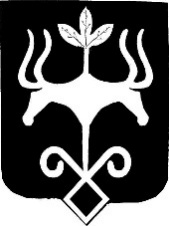 Адыгэ РеспубликМуниципальнэ шlыкlэ зиlэ «Мыекъопэкъалэ»инароднэдепутатхэм я Совет385000, къ. Мыекъопэ,  ур. Краснооктябрьскэр, 21тел. 52-60-27Председатель Совета народных депутатов муниципальногообразования «Город Майкоп»_____________ А.Е. ДжаримокГлава муниципального образования «Город Майкоп» _____________ Г.А. Митрофанов ПРЕДЛОЖЕНИЯпо проекту решения Совета народных депутатовмуниципального образования «Город Майкоп»«О внесении изменений и дополнений в Устав муниципального образования «Город Майкоп»N п/пЧасть, пункт, подпункт проекта решенияТекст проекта решенияТекст поправкиТекст проекта решения с учетом поправкиКем внесена поправкаПодпись гражданина                          ________________________/  Ф. И. О. гражданина  /СВЕДЕНИЯо гражданине, внесшем предложения по проекту решения Совета народных депутатов муниципального образования «Город Майкоп»«О внесении изменений и дополнений в Устав муниципального образования «Город Майкоп»Фамилия, имя, отчество гражданина, внесшего предложенияДомашний адрес, телефонДанные о документе, удостоверяющем личностьМесто работы (учебы)Подпись гражданина:________________________/  Ф. И. О. гражданина /